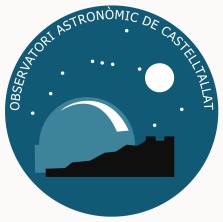 Data que voleu sol·licitar:NOTA: obrim dissabtes de tot l’any i divendres des del mes de maig a l’agost.Nom i 1er cognom de qui fa la reserva:Quantitat d’assistents: De les quals:X  son adults (preu d'entrada 18 €)X  son nois/es de 8 a 12 anys i jubilats (preu d’entrada 15 €)X  son nens/es de 4 a 7 anys (preu d’entrada 5 €)Número de telèfon mòbil de contacte:NOTA: porteu-lo a sobre el dia de la visita per si ens haguéssim de comunicar amb vosaltres.Adreça de correu electrònic:Lloc o ciutat des d’on accedireu a l’observatori:NOTA: al moment de fer-se efectiva la reserva, us enviarem un itinerari per accedir a l’observatori.Adjunteu aquest document al un correu adreçat a info@observatoricastelltallat.com i us respondrem enviant-vos un número de compte per a que realitzeu l’ingrés d’una bestreta que us donarà dret a la reserva en ferm.